Dérivée : quelques problématiquesExercice 1 :Les consommations, en litres aux 100 km, d’un modèle particulier de véhicules à essence peuvent être calculées avec la relation suivante :C(v) = 0,001 v² - 0,16 v + 11,4dans laquelle v désigne la vitesse, en km/h, comprise entre 20 km/h et 130 km/h.Une des données constructeur indique une consommation minimale de 5 L/100km pour une vitesse stabilisée de 90 km/h.Problématique : cette donnée constructeur est-elle correcte ? En d’autre terme y-a-t-il accord entre vitesse et consommation ? Sinon faire les corrections utiles.Formulaire :Exercice 2 :Saut à ski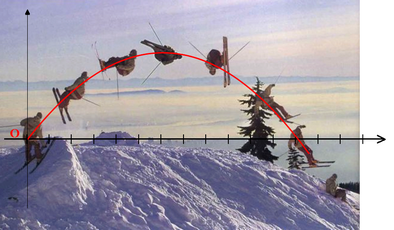 Pour réussir son saut à ski, Marc doit atteindre au moins une hauteur de 3,5 m.La trajectoire du centre de gravité de Marc, lors de son saut, est une parabole dont l’équation est parmi les 3 ci-dessous :b) 	c) Choisir l’équation de la parabole correspond au saut de Marc.Trouver pour quelle valeur de , la parabole atteint son maximum.Calculer la valeur de ce maximum.Fonction f()Fonction dérivée f ’()Constante a (= « nombre seul »)0123Problématique :               Le saut de Marc est-il réussi ?  